109-1 企業倫理重要公告商學院選修企業倫理課程各系學生敬請注意：敬請預留上課時間(請參考下表各系上課時間),課程 2學分。學校選課系統將統一於109年8月 3 日自動幫大家加選企業倫理課程，請各位同學務必保留企倫上課時段，謝謝！ 若非開課班級同學需要加選企業倫理，或有需調整或變更上課時間，請掃描QRCode填寫資料，將會由後台為您處理。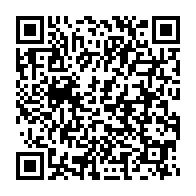 請於8月6日後至itouch查詢自己的課表，
確認是否有選上企業倫理課程。8月6日之後若有其他問題，請洽商學院管理418黃怡軒助理(分機:5009)。謝謝大家的配合！  商學院黃怡軒敬上109.06.10課程代碼上課班級授課教師上課時間GE517A企管四甲陳蓁逸/丁姵元4-12GE517B企管四乙陳蓁逸/丁姵元4-34GE517C國貿四甲郭怡君2-56GE517D會計四甲單騰笙4-34GE517E會計四丙黃美珠1-34GE517F資管四甲戚玉樑4-34GE517G財金四甲陳若暉3-56